Всеросийский День книгодарения в Гладковской сельской библиотекиВыражаем всем искреннюю признательностьИ благодарность за бескорыстное дарение литературы,которая пополняет книжный фондГладковской сельской библиотеки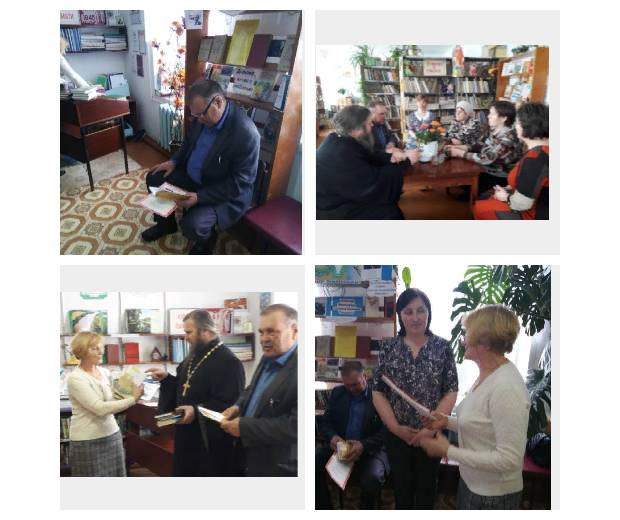 